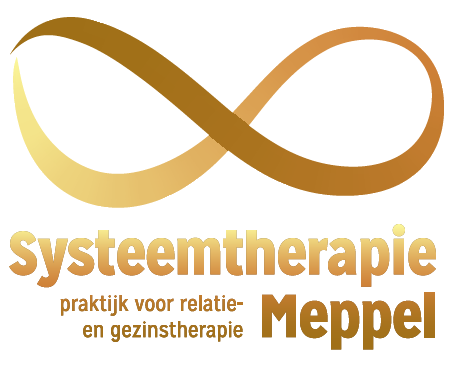 Tel: 06-12297228Internet: www.systeemtherapiemeppel.nlE-mail: info@systeemtherapiemeppel.nl(tussentijds) EvaluatieformulierU volgt op dit moment therapie bij mijn praktijk of heeft therapie bij mijn praktijk gevolgd. Voor de kwaliteitsbewaking van het therapietraject ben ik benieuwd naar uw ervaringen. Naam: _________________                                            Datum: _________________Als u de therapiesessie en uw behaalde resultaat (tot nu toe) in het algemeen een cijfer mocht geven, wat voor cijfer zou dit dan zijn? 1 staat voor zeer slecht en 10 voor uitmuntend.  Cijfer _______Hartelijk dank voor het invullen van het formulier.   Handtekening _________________Voldoet het resultaat van de therapie (tot nu toe) aan uw verwachtingen?Bent u tevreden over mijn inzet en capaciteiten als therapeut, zijn er verbeterpunten?Komt uw hulpvraag/ doelen voldoende ter sprake? Hoe heeft u de praktijkruimte, wachtruimte ervaren? Hoe heeft u de tijdsduur van een sessie ervaren?Is de prijs/ kwaliteit verhouding van een therapiesessie in overeenstemming?Welke ervaring vond u het meest waardevol gedurende uw therapieperiode?Zou u mij als therapeut bij anderen aanbevelen?Eventuele opmerkingen? 